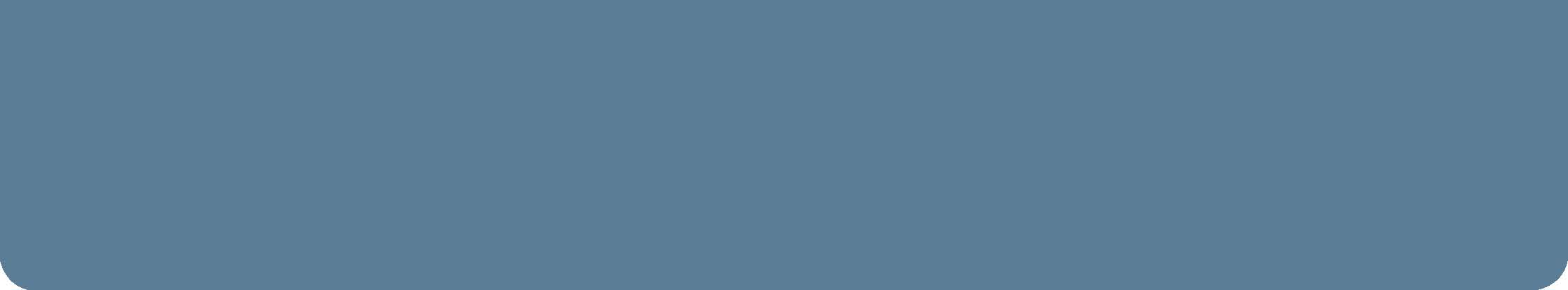 Driver Licence StatisticsDrivers can hold more than one licence type and class (for example a full heavy vehicle licence and a novice learner motorcycle licence).*Eg client applies for a learner licence after having a Tasmanian licence expired for more than 5 yearsRegistration by Vehicle TypeRegistration by Premium ClassRegistration by MunicipalityCurrent Licensed Tasmanian Drivers367,503LICENCE TYPE AND CLASSCLASS TOTALCar		Full
		L1
		L2
		P1
		P2
		Learner (other than Novice)*266,655
12,279
9,127
5,710
9,560
309Motorcycle	Full
		Learner
		P1
		P243,372
2,178
1,706
1,598Heavy		Full
		Learner63,316
712Vehicle Type TotalVehicle Type TotalAmbulance156ATV2,590Bus2,181Campers4,576Car201,807Caravan9,616Earth Moving Machinery1,971Farm Tractor6,164Fire Units540Horse Float3,028Motorcycle16,589Other4,003Road Construction442Station Wagon97,955Tow Truck65Tractor711Trailer93,641Truck40,560Utility53,287Van12,970GRAND TOTAL552,852Premium Class TotalPremium Class Total1 Motor Car (Incl Station Wagon)295,62511 Mobile Crane1712 Light Goods Vehicle94,98812 Restricted Registration3,4953 Heavy Goods Vehicle
(Over 4.5 tonne GVM)10,45313 Plant & Machinery
(Self-Propelled)4,7014 Medium Motorcycle2,11315 Farm Tractor5,7785 Large Motorcycle7,96716 Medium Passenger
Vehicle7696 Taxi or Chauffeured Hire Car58317 Small Motorcycle1,6897 Large Passenger Vehicle1,31118 Off-Road and Recreational
Vehicle1,6758 Hire & Drive Vehicle3,74220 Medium Large
Motorcycle3,7279 Caravan, Plant & Machinery
(Non-Self-Propelled)13,15721 Vintage Motor Vehicle/
Street Rod46110 Heavy Trailer  (over 500 kg)10,42722 Special Interest Vehicle5,0900 Trailer – No Premium84,930GRAND TOTALGRAND TOTAL(Excl. 0 No Prem - Trailer)	467,922(Incl. 0 No Prem - Trailer)	552,852(Excl. 0 No Prem - Trailer)	467,922(Incl. 0 No Prem - Trailer)	552,852Municipality TotalMunicipality TotalBreak O’Day8,571Brighton15,286Burnie20,717Central Coast26,222Central Highlands3,315Circular Head9,989Clarence52,541Derwent Valley10,179Devonport27,695Dorset10,017Flinders Island1,638George Town7,645Glamorgan/Spring Bay6,269Glenorchy44,252Hobart49,059Huon Valley18,372Kentish7,341King Island2,286Kingborough34,389Latrobe12,666Launceston70,662Meander Valley23,334Northern Midlands17,761Sorell15,756Southern Midlands8,951Tasman3,477Waratah/Wynyard15,965West Coast5,076West Tamar23,421Other0GRAND TOTALGRAND TOTALGRAND TOTAL552,852